第六届中美高校图书馆合作发展论坛征文通知2020年全球大流行的“新型冠状病毒”对高校教育科研、人才培养和国际交流产生了巨大影响。随着疫情的消退，反思和探索疫情重袭、疫情常态化与后疫情时代高校图书馆文献与服务意义重大。由中国高校人文社会科学文献中心(CASHL)与美国中国图书馆员学会(SCSL) 联合举办的“中美高校图书馆合作发展论坛（SINO-American Academic Library Forum For Cooperation and Development）”自2011年开始，在特色资源、区域国别研究文献建设等专业领域进行了深入交流和探讨，并逐步成为高校图书馆的精品学术论坛。为进一步展开中美图书馆员的合作，主题为“疫情常态化与后疫情时代高校图书馆文献与服务新方向”的第六届中美高校图书馆合作发展论坛将于2021年7月16-17日在中山大学图书馆召开。有关征文事项通知如下。一、会议主题与分主题会议主题：疫情常态化与后疫情时代高校图书馆文献与服务分主题1：文献信息建设与文献服务。议题包括但不限于：疫情暴露出的高校文献信息资源建设、服务方面的短板、问题、应对措施，经验及未来资源与服务的新方向；疫情背景下高校图书馆、出版商在学术文献、开放获取（Open Access)资源、开放教育资源（Open Educational Resources)等的建设与服务；疫情背景下文献资源与服务的跨校、跨国合作经验。分主题2：文献信息基础设施建设。议题包括但不限于：疫情暴露出的高校图书馆文献信息基础设施建设短板与问题、应对措施，经验及可能的新方向；疫情常态化背景下基础设施跨校、跨地区和跨国合作的经验、可能性等。分主题3：其他危机下的文献建设与服务。包括但不限于：“新冠疫情”之外的其他危机下，高校图书馆文献建设与服务、基础设施建设的历史经验。分主题4：自由对话。议题包括但不限于：交流和传递双方关注、并希望了解的具体事情；中美高校图书馆双方就对方关心的实际问题互作介绍与解答，如：国内的Interlibrary loan如何操作，中国图书馆学界如何推动open access合作，如何获取中国国内及北美的开放获取数字资源，等等。二、征文要求1，征文仅需提交书面的中文或英文论文摘要（1000字以上或字数不限，把核心思想和内容阐述清楚即可），论文选题须符合本次会议的主题、分主题。2，摘要提交时间：2021年5月15日前。完整的摘要包括：题目，作者姓名、职位、所属机构、联系方式（含手机号、电子邮箱）。提交文档格式： Word。摘要发送会议组委会 (中国大陆:朱本军 bjzhu@pku.edu.cn；中国大陆之外: 邹秀英 xiuying.zou@claremont.edu)。3，初评与邀请：会议主办方在2021年5月25日前完成初评，发出录用通知和发言邀请。4，受邀发言者于2021年7月10日前提交完整论文或发言演示稿。完整论文格式为：（1）标题；（2）作者姓名、职位、所属机构、联系信息；(3）中文 500 字以内或英文 800 个单词以内的摘要；（4）3-7 个关键词；(5）正文，3000-6000字为宜；（6）使用 Word 文档。发言演示稿需表述完整，详略适度，使参会者仅阅读内容亦能了解作者的论点、论据和结论。其格式为：（1）标题；（2）作者姓名、职位、所属机构、联系信息；（3）正文。5，终审与评奖：主办方将对所有提交参会的完整论文或发言演示稿进行终评，并在大会上公布一、二等奖。6，出版：主办方将于会后将论文演示稿在CASHL网站上发布，并择时将完整论文正式出版。三、征文投稿中国大陆：朱本军，中国高校人文社会科学文献中心管理中心秘书长电话：010-62766306 电邮：bjzhu@pku.edu.cn中国大陆之外：邹秀英，北美中国研究图书馆员学会专业委员会主席电话：909-607-4094 电邮： xiuying.zou@claremont.edu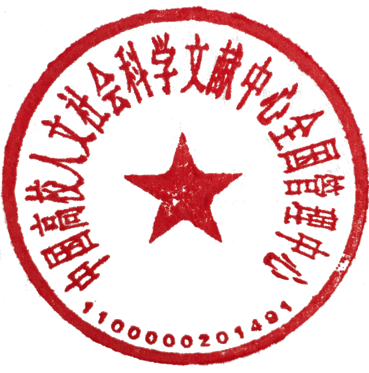 中国高校人文社会科学文献中心（CASHL）北美中国研究图书馆员学会（SCSL）                                                 2021年3月22日附：拟邀投稿的图书馆名单中方:请与会议联系人联络。美方：将邀请SCSL会员所在及其它北美东亚图书馆近50家，以及台湾地区、香港地区、澳门地区 欧洲和澳洲汉学图书馆.CASHL中心馆（17家）CASHL中心馆（17家）CASHL中心馆（17家）CASHL中心馆（17家）CASHL中心馆（17家）北京大学复旦大学武汉大学武汉大学吉林大学中山大学四川大学南京大学南京大学北京师范大学华东师范大学东北师范大学兰州大学兰州大学南开大学山东大学清华大学厦门大学厦门大学浙江大学中国人民大学教育部文专项目院校图书馆（53家）教育部文专项目院校图书馆（53家）教育部文专项目院校图书馆（53家）教育部文专项目院校图书馆（53家）教育部文专项目院校图书馆（53家）安徽大学北京第二外国语大学北京第二外国语大学北京语言大学东北财经大学对外经贸大学贵州大学贵州大学外交学院中央音乐学院中央美术学院中央戏剧学院中央戏剧学院中央民族大学中央财经大学中南财经政法大学北京外国语大学北京外国语大学中国传媒大学中国政法大学云南大学郑州大学郑州大学西北师范大学新疆大学延边大学西南财经政法大学西南财经政法大学天津师范大学四川师范大学首都师范大学上海外国语大学上海外国语大学上海师范大学上海财经大学陕西师范大学山西大学山西大学山东师范大学宁夏大学南京师范大学南昌大学南昌大学内蒙古大学辽宁大学江西财经大学暨南大学暨南大学华中师范大学华南师范大学华东师范大学湖北大学湖北大学黑龙江大学河北大学国际关系学院山西财经大学山西财经大学青海民族学院福建师范大学广东外语外贸大学西南大学西南大学北京工商大学湘潭大学西北大学部分CASHL用户馆（23家）部分CASHL用户馆（23家）部分CASHL用户馆（23家）部分CASHL用户馆（23家）部分CASHL用户馆（23家）云南师范大学电子科技大学电子科技大学西南大学贵州师范大学华中农业大学东北师范大学人文学院东北师范大学人文学院吉林华桥外国语学院河南师范大学南京航空航天大学大连大学大连大学山东大学威海分校吉林化工学院成都信息工程学院许昌学院许昌学院中国社科院图书馆华中科技大学内蒙古民族大学吉林财经大学吉林财经大学内蒙古科技大学天津师范学院西南交通大学西华师范大学西华师范大学成都大学注：其它院校如在图书P馆文献资源建设和服务方面有一定特色、并有兴趣投稿者，P馆文献资源建设和服务方面有一定特色、并有兴趣投稿者，P馆文献资源建设和服务方面有一定特色、并有兴趣投稿者，P馆文献资源建设和服务方面有一定特色、并有兴趣投稿者，